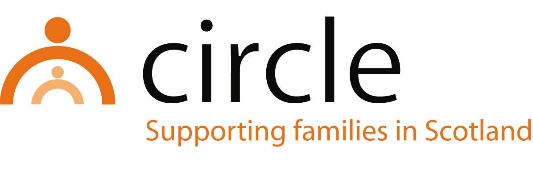 JOB DESCRIPTIONFamily OUTREACH Worker (Fathers)West Lothian ProjectMAIN TASKS & RESPONSIBILITIES:To enable fathers and male carers to develop their parenting capacity and relationships with their childrenTo support fathers and male carers to address their substance use and attendant risksTo work with fathers and male carers to promote a safer lifestyle for the familyTo run individual, family and group work programmesTo deliver training to other professionals as per contract expectations or good practice sharingTo record, monitor and evaluate all workTo attend supervision, team meetings and in-house training sessions as appropriateTo liaise with other agencies and work in partnership with them to meet the needs of the children and their familiesTo work within Circle’s policies and procedures, most notably in areas of child protection, equal opportunities, anti-discriminatory practice and user participationTo attend Staff Development DaysWith consultation, amendments may be made to your job description from time to time in relation to our changing needs and your own ability.PERSON SPECIFICATIONFamily OUTREACH Worker (Fathers)West Lothian ProjectQUALIFICATIONSESSENTIALA professional qualification in social work, social care, education or health.KNOWLEDGE & EXPERIENCEESSENTIALExperience of working with families in a rights-based and supportive wayAwareness of issues relating to fathers/male carersKnowledge of a range of interventions for supporting children and fathersExperience of working in partnership with other agenciesExperience of working as part of a teamKnowledge of child development and issues affecting vulnerable children and fathersKnowledge of the GIRFEC approach, the related SHANARRI indicators and family inclusive practiceAn understanding of and commitment to equal opportunities, anti-discriminatory practice and user participationSKILLS & ABILITIESESSENTIALAbility to communicate and develop effective relationships with children and adultsAbility to support social work students on placement with CircleAbility to record, monitor and evaluate workAbility to plan and prioritise workAbility to effect change in familiesAbility to work across professional boundariesGood assessment skillsNumber of Hours:Full-time (36 hours per week)Salary Scale: £25,112 - £29,106 per annum (SCP 12 - 17)Accountability of post:The post holder will be line managed by and accountable to Circle’s Project Manager for the performance of the tasks described belowPurpose of post:To provide support to fathers affected by substance use who have care of or contact with their children, or are looking to establish contactLocation of post:Circle West Lothian, 20 West Main St, Armadale (own car and driving licence essential).